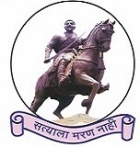 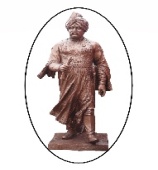 All India Shri Shivaji Memorial Society’sCollege of Engineering, Pune – 1Organizes International Workshopon“Think global, act local - International trends in open science and repositories”4 March 2019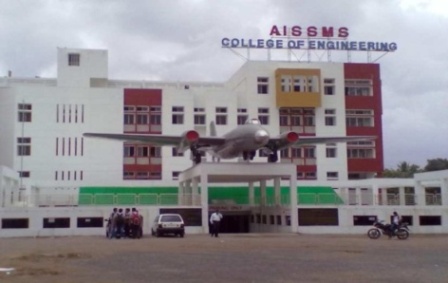 VenueCentral Library AISSMS COLLEGE OF ENGINEERING Kennedy Road, Pune-411001 Contact TEL:+91-20-26058587FAX:+91-20-26058943E-Mail : vsdandawate@aissmscoe.comWebsite: www.aissmscoe.comRESOURCE PERSONSKathleen Shearer Executive Director, COAR Confederation of Open Access Repositories, Canada  Prof Kazutsuna YamajiProfessor, Digital Content and Media Sciences Research Division, Japan Prof Miho FunamoriProfessor, Information and Society Research Division Associate, JapanDr Hideaki TakedaProfessor, Principles of Informatics Research Division National Institute of Informatics, JapanDr Sunita Barve Principal Technical Officer, NCL, Pune ===========================ORGANIZING SECRETARY Mrs Vrushali DandawateLibrarian, AISSMS College of Engineering Phone -020-26058587 Ext-1131    Mob- 09689139765Email-vsdandawate@aissmscoe.comPATRONS Shri Shahu Chhatrapati, KolhapurPresident, AISSMS, PuneShri Malojiraje ChhatrapatiHonorary Secretary, AISSMS, PuneOFFICE BEARERS: AISSMS PUNEShri Sambhajiraje ChhatrapatiVice-President Shri Suresh P Shinde Honorary Joint SecretaryShri A U PatilTreasurerShri V B Patil Chairman, Governing Council Shri Sahebrao JadhavChairman, Managing CommitteeADVISORY COMMITTEEDr D S BormanePrincipal, AISSMSCOE, Pune Dr A V Waghmare HOD Mechanical Engineering AISSMSCOEDr S R ParekarHOD Civil Engineering AISSMS COE Dr A A Godbole HOD Electrical Engineering, AISSMCOEORGANISING COMMITTEEMr Dnyaneshwar JadhavHead Librarian, FLAMES University, PuneMiss Jayashree JagtapLibrarian, AISSMS Polytechnic, PuneMr Pavan Sharma Librarian, Yashaswi Education Society's IIMS, PuneSOCIETY All India Shri Shivaji Memorial Society (AISSMS), Pune was established in 1917 by Rajarshi Shahu Chhatrapati Maharaj of Kolhapur with the sole purpose of promoting the noble cause of education. Society runs 19 educational institutions, College of Engineering being one of them. INSTITUTIONAISSMS College of Engineering, Pune was established in the year 1992. The College is affiliated to the University of Pune. It conducts undergraduate courses in various disciplines of engineering namely, Chemical, Civil, Computer, Electrical, Electronics, Mechanical, Mechanical Sandwich and Production Sandwich and post graduate courses in Chemical, Structure, Computer, Power Electronics and Drives, Microwave, Automotive and Design.  College is located in the heart of the Pune city on a sprawling campus.THEME The workshop will focus on the different aspects of modern information management. COAR is a young association which unites organisations from across the world. Its core mission is to enhance greater visibility and application of research outputs through global networks of Open Access digital repositories. Moreover, COAR aims to enable every citizen in the world to get access to – and be able to benefit from – knowledge produced from publicly-funded research.  This workshop will give idea about COAR work and will focus on Indian Scenario  OBJECTIVESThis workshop aims at sensitizing librarians on Open Access repositories system and also try to focus on Open Data sets This workshop also work on : To raise awareness of international trends in open access, open science, and repositoriesTo support the adoption of interoperability practices and standards in IndiaTo identify gaps and issues in India and develop a strategy to address gapsTARGET AUDIENCEThe workshop Committee invites participants from India  and worldwide, including practitioners, managers and researchers in  library and information sciences and services, computer science, information science, web science, data science, data management, archives and archival science, museums, information technology, medicine, social sciences, education and humanities.YOUR ATTENDANCE All expenses, including registration fee, visas, travel and accommodation, are the responsibility of authors/presenters/participants.ACCOMMODATIONDelegates have to arrange accommodation on their own. College will help them to book the accommodation in nearest hotelFees  For Indian Participants-           Rs -  600/- For International Participants   $ 100Online payment can be done for paying registration fee Bank Name and Branch - Bank of Baroda Shivajinagar Bank Account name- The Principal AISSMS COE PuneBank Account Number- 04510200000873Bank IFSC Code Number- BARB0SHIPOO (5th Character is zero)(Please send online payment proof via email to vsdandawate@aissmscoe.com)LAST DATE OF REGISTRARTION : 20/02/2019Registration Form1.Name-  ......................................2.Designation - ..............................3.Name of the Institution.....................4.Address for Communication………………………………………………………………….           ...........................................................................................................................................................................................5.  Telephone No-- ................................6 E-mail ID – ......................................7. Name of the Bank -------------------------------------------------------------------------------9. DD/ Cash ----------------------------------------------------------------------------------10.Date:- .................................................                                                     SignatureNote: Please send the duly filled form with registration fee through Demand Draft in favor of “Principal, AISSMS College of Engineering, Pune-1”